	Г. Брянск Сов. Р-н: ул. Софьи Перовской 83 оф. 104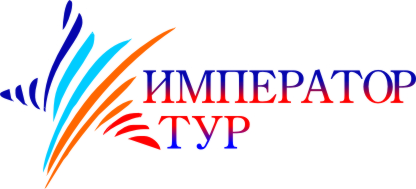 Тел (4832) 34-48-48, 72-43-48, 34-50-10Бежицкий р-н: ул. Ульянова 4 оф. 207 Тел. 318-111, 319-111,335-299www.imperator-tour.ruФедеральный реестровый номер туроператора: МВТ 014909Гостевой дом «Надежда»Краснодарский край. КабардинкаОбщие сведения : Дом отдыха «Надежда» расположен в уютном тихом месте Кабардинки. Вокруг дома находятся горы, дорога к морю составляет 12 мин пешим шагом, по пути к морю в 3 минутах от дома находится столовая, рядом с домом (в 30 метрах) продуктовый магазин. Центр Кабардинки находится в 10 мин от дома. В самом доме имеется все для комфортного отдыха, комнаты оборудованы всем необходимым.(кондиционер, телевизор, холодильник, душ, туалет., всей мебелью, балкон стол и стулья). Во дворе имеется бассейн с подогревом, с детской зоной для купания. На цокольном этаже есть большая общая кухня для самостоятельного приготовления пищи, во дворе имеется зона для барбекю, мангал, столы и стулья где в течение всего дня можно укрыться от палящего солнца и посидеть с компанией друзей. В доме всегда царит тишина, уют, как дома.Размещение : 
2-х местный стандартный номер: кровати, шкаф, тумбочки, телевизор, кондиционер, холодильник, санузел, душ. Дополнительные места не ставятся!
3-х местный стандартный номер: кровати, шкаф, тумбочки, телевизор, кондиционер, холодильник, санузел, душ. Дополнительные места не ставятся!Питание: В гостевом доме имеется просторная общая кухня для приготовления пищи и мангал. Пляж : общественный галечный пляж. дорога к морю составляет 12-15  мин пешим шагомРасчетный час: заселение 14-00, выселение до 10-00Адрес: Краснодарский край, Кабардинка, ул. Каштановая, д. 16В стоимость путевки входит:
проезд + проживание + пользование бассейном + страховка на дорогу.Примерная стоимость тура на одного человека (в рублях) за заезд проезд + проживание + страховка на дорогу
на сезон 2023 годаВнимание!! При бронировании в системе поиска и бронирования тура в некоторых отелях используется динамическое ценообразование. Цена при бронировании может отличаться от расчёта в таблице. Дополнительно оплачивается курортный сбор.Необходимые документы:•         для взрослых - российский паспорт или загранпаспорт, полис ОМС;•         для детей - свидетельство о рождении, полис ОМС;•         для несовершеннолетних, до 18 лет, заезжающих без родителей, сопровождающие лица должны иметь нотариально заверенную доверенность от родителей, полис ОМС.                                                                                                                                                                                                                                                                                                                                                                                                                                                                                                                                    В стоимость тура входит: проезд - Брянск – Геленджик – Брянск, проживание в номере выбранной категории, услуги отеля.При самостоятельном проезде от стоимости путевки вычитается       3000 руб/чел.Отправление из Брянска ориентировочно в 07.00 ч. от Линии 1 «У самолета». Сбор группы ориентировочно в 6.30 ч.
При размещении в отеле не гарантируется: расположение номеров рядом, этаж, вид, спальное место (раздельные или двуспальные кровати), если данная информация, не указана в названии категории номера.Просим учесть, что  может быть предоставлено размещение в аналогичном отеле такой же категории, или выше,  в случае непредвиденных ситуаций в отеле (без изменения объема услуг). 
Внимание! Компания оставляет за собой право вносить некоторые изменения в программу тура без уменьшения общего объема и качества услуг. Компания не несет ответственности за задержки, возникшие в результате   пробок, ремонта на дорогах, в случае тяжелой дорожной ситуации возможны поздние приезды в отели, объекты экскурсий. Заказ по телефонам:
Советский р-н: (4832) 34-48-48, 72-43-48
Бежицкий р-н: (4832) 318-111, 319-111Даты тура

2-х местный стандарт с/б2-х местный стандарт б/б3-х местный стандарт с/б3-х местный стандарт б/бДети до 5 лет без места с оплатой ком.услуг15.06-26.0620 600  19 970  19 760  18 920  14 300  18.06-29.0620 600  19 970  19 760  18 920  14 300  21.06-02.0720 600  19 970  19 760  18 920  14 300  24.06-05.0720 600  19 970  19 760  18 920  14 300  27.06-08.0720 600  19 970  19 760  18 920  14 300  30.06-11.0720 600  19 970  19 760  18 920  14 300  03.07-14.0726 270  25 010  24 380  22 700  14 300  06.07-17.0726 270  25 010  24 380  22 700  14 300  09.07-20.0726 270  25 010  24 380  22 700  14 300  12.07-23.0726 270  25 010  24 380  22 700  14 300  15.07-26.0726 270  25 010  24 380  22 700  14 300  18.07-29.0726 270  25 010  24 380  22 700  14 300  21.07-01.0826 270  25 010  24 380  22 700  14 300  24.07-04.0826 270  25 010  24 380  22 700  14 300  27.07-07.0826 270  25 010  24 380  22 700  14 300  30.07-10.0826 270  25 010  24 380  22 700  14 300  02.08-13.0826 270  25 010  24 380  23 540  14 300  05.08-16.0826 270  25 010  24 380  23 540  14 300  08.08-19.0826 270  25 010  24 380  23 540  14 300  11.08-22.0826 270  25 010  24 380  23 540  14 300  14.08-25.0826 270  25 010  24 380  23 540  14 300  17.08-28.0826 270  25 010  24 380  23 540  14 300  20.08-31.0826 270  25 010  24 380  23 540  14 300  23.08-03.0926 270  25 010  24 380  23 540  14 300  26.08-06.0926 270  25 010  24 380  23 540  14 300  29.08-09.0926 270  25 010  24 380  23 540  14 300  01.09-12.0923 750  22 490  20 600  19 340  14 300  04.09-15.0923 750  22 490  20 600  19 340  14 300  07.09-18.0923 750  22 490  20 600  19 340  14 300  10.09-21.0923 750  22 490  20 600  19 340  14 300  13.09-24.0923 750  22 490  20 600  19 340  14 300  16.09-27.0923 750  22 490  20 600  19 340  14 300  19.09-30.0923 750  22 490  20 600  19 340  14 300  22.09-03.1023 750  22 490  17 933  16 673  14 300  